ПОСТАНОВЛЕНИЕ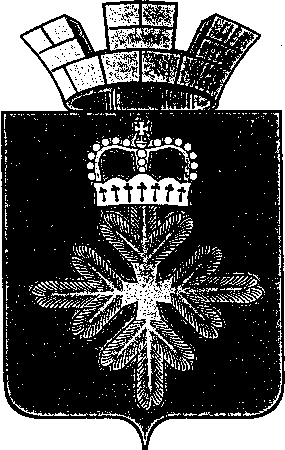 АДМИНИСТРАЦИИ ГОРОДСКОГО ОКРУГА ПЕЛЫМВо исполнение постановления администрации городского округа Пелым от 16.10.2020 № 298 «О продлении срока действия муниципальных программ», в соответствии со статьей 179 Бюджетного кодекса Российской Федерации, пунктом 3 главы I Порядка формирования и реализации муниципальных программ городского округа Пелым, утвержденного постановлением администрации городского округа Пелым 04.10.2016 № 370, в целях обеспечения непрерывности и преемственности осуществления бюджетного процесса, администрация городского округа ПелымПОСТАНОВЛЯЕТ:1. Внести в муниципальную программу «Развитие культуры в городском округе Пелым до 2022 года», утвержденную постановлением администрации городского округа Пелым от 28.01.2016 № 20 следующие изменения:1) в названии программы текст «до 2022 года» заменить на «до 2024 года»;2) в паспорте строки «Сроки реализации муниципальной программы», «Перечень подпрограмм муниципальной программы (при их наличии)», «Объемы финансирования муниципальной программы по годам реализации, тыс. рублей» изложить в следующей редакции:3) приложение № 1 к муниципальной программе «Развитие культуры в городском округе Пелым до 2022 года» изложить в новой редакции (приложение № 1);4) приложение № 2 к муниципальной программе «Развитие культуры в городском округе Пелым до 2022 года» изложить в новой редакции (приложение № 2).5) приложение № 3 к муниципальной программе «Развитие культуры в городском округе Пелым до 2022 года» изложить в новой редакции (приложение № 3).	2. Настоящее постановление опубликовать в информационной газете «Пелымский вестник» и разместить на официальном сайте городского округа Пелым в сети «Интернет». 	3. Контроль за исполнением настоящего постановления возложить на заместителя главы администрации  городского округа  Пелым А.А. Пелевину.Глава городского округа Пелым                                                              Ш.Т. АлиевЦЕЛИ, ЗАДАЧИ И ЦЕЛЕВЫЕ ПОКАЗАТЕЛИРЕАЛИЗАЦИИ МУНИЦИПАЛЬНОЙ ПРОГРАММЫ«РАЗВИТИЕ КУЛЬТУРЫ В ГОРОДСКОМ ОКРУГЕ ПЕЛЫМ ДО 2024 ГОДА»ПЕРЕЧЕНЬ ОБЪЕКТОВ КАПИТАЛЬНОГО СТРОИТЕЛЬСТВА (РЕКОНСТРУКЦИИ) ДЛЯ БЮДЖЕТНЫХ ИНВЕСТИЦИЙмуниципальной программы «Развитие культуры в городском округе Пелым до 2024 года»заключение на проект, выданное ГАУ СО «Управление государственной экспертизы»<1> В случае, если по объекту предусматривается проведение проектно-сметных работ, проведение государственной экспертизы проектно-сметной документации, необходимо выделить указанные работы в отдельные мероприятия в рамках каждого объекта. В случае если продолжительность строительства (проектно-сметных работ, экспертизы проектно-сметной документации) превышает один год, необходимо осуществить разбивку по каждому году его реализации.от 06.11.2020 № 334п. Пелым  О внесении изменений в муниципальную программу «Развитие культуры в городском округе Пелым до 2022 года», утвержденную постановлением администрации городского округа Пелым от 28.01.2016 № 20Сроки реализации муниципальной программыдо 2024 годаПеречень подпрограмм муниципальной программы (при их наличии) Подпрограмма 1. «Развитие культуры и искусства. Развитие образования в сфере культуры и искусства»Подпрограмма 2. «Обеспечение реализации муниципальной программы «Развитие культуры в городском округе Пелым до 2024 года»Объемы финансирования муниципальной программы по годам реализации, тыс. рублей ВСЕГО: 325182,583 тыс.руб.                                
в том числе по годам реализации: 2016 год – 14762, 0 тыс. руб.;2017 год – 17386,5 тыс.руб.;2018 год – 47721,7 тыс.руб.;2019 год – 138624,961 тыс.руб.;2020 год – 28579,05 тыс.руб.;2021 год – 16617,06 тыс.руб.;2022 год – 20497,104 тыс.руб.;2023 год – 20497,104 тыс.руб.;
2024 год – 20497,104 тыс.руб.
из них:                                  
областной бюджет: 138218,2 тыс.руб.                       
в том числе по годам реализации:2016 год – 0,0 тыс.руб.;2017 год – 0,0 тыс. руб.;2018 год – 28422,7 тыс.руб.;2019 год –109795,5 тыс.руб.;2020 год – 0, 0 тыс.руб.;2021 год – 0, 0 тыс. руб.; 2022 год –0, 0 тыс.руб.;2023 год –0, 0 тыс.руб.;2024 год –0, 0 тыс.руб.
местный бюджет 186964,383 тыс.руб.                   
в том числе по годам реализации: 2016 год – 14762, 0 тыс.руб.;2017 год – 17386,5 тыс. руб.;2018 год – 19299,0 тыс.руб.;2019 год – 28829,461 тыс.руб.;2020 год – 28579,05 тыс.руб.;2021 год – 16617,06 тыс.руб.;2022 год – 20497, 104 тыс.руб.;   2023 год – 20497, 104 тыс.руб.;   2024 год – 20497, 104 тыс.руб..   
внебюджетные источники: не предусмотрены.Приложение № 1к муниципальной программе «Развитие культурыв городском округе Пелым до 2024года»(в ред. пост. от 06.11.2020 № 334)N строки№ цели, задачи, целевого показателяНаименование цели (целей) и задач, целевых показателейЕдиница измеренияЕдиница измеренияЗначение целевого показателя реализации муниципальной программыЗначение целевого показателя реализации муниципальной программыЗначение целевого показателя реализации муниципальной программыЗначение целевого показателя реализации муниципальной программыЗначение целевого показателя реализации муниципальной программыЗначение целевого показателя реализации муниципальной программыЗначение целевого показателя реализации муниципальной программыЗначение целевого показателя реализации муниципальной программыЗначение целевого показателя реализации муниципальной программыИсточник значений показателейN строки№ цели, задачи, целевого показателяНаименование цели (целей) и задач, целевых показателейЕдиница измеренияЕдиница измерения2016 год2017 год2018 год2019 год2020 год2021 год2022 год2023 год2024 год1234456789101112131411Подпрограмма 1 «Развитие культуры и искусства, развитие образования в сфере культуры и искусства»Подпрограмма 1 «Развитие культуры и искусства, развитие образования в сфере культуры и искусства»Подпрограмма 1 «Развитие культуры и искусства, развитие образования в сфере культуры и искусства»Подпрограмма 1 «Развитие культуры и искусства, развитие образования в сфере культуры и искусства»Подпрограмма 1 «Развитие культуры и искусства, развитие образования в сфере культуры и искусства»Подпрограмма 1 «Развитие культуры и искусства, развитие образования в сфере культуры и искусства»Подпрограмма 1 «Развитие культуры и искусства, развитие образования в сфере культуры и искусства»Подпрограмма 1 «Развитие культуры и искусства, развитие образования в сфере культуры и искусства»Подпрограмма 1 «Развитие культуры и искусства, развитие образования в сфере культуры и искусства»Подпрограмма 1 «Развитие культуры и искусства, развитие образования в сфере культуры и искусства»Подпрограмма 1 «Развитие культуры и искусства, развитие образования в сфере культуры и искусства»Подпрограмма 1 «Развитие культуры и искусства, развитие образования в сфере культуры и искусства»Подпрограмма 1 «Развитие культуры и искусства, развитие образования в сфере культуры и искусства»21.1.Цель. Духовно-нравственное развитие личности и реализация человеческого потенциала в условиях перехода к инновационному типу развития общества и экономики городского округа ПелымЦель. Духовно-нравственное развитие личности и реализация человеческого потенциала в условиях перехода к инновационному типу развития общества и экономики городского округа ПелымЦель. Духовно-нравственное развитие личности и реализация человеческого потенциала в условиях перехода к инновационному типу развития общества и экономики городского округа ПелымЦель. Духовно-нравственное развитие личности и реализация человеческого потенциала в условиях перехода к инновационному типу развития общества и экономики городского округа ПелымЦель. Духовно-нравственное развитие личности и реализация человеческого потенциала в условиях перехода к инновационному типу развития общества и экономики городского округа ПелымЦель. Духовно-нравственное развитие личности и реализация человеческого потенциала в условиях перехода к инновационному типу развития общества и экономики городского округа ПелымЦель. Духовно-нравственное развитие личности и реализация человеческого потенциала в условиях перехода к инновационному типу развития общества и экономики городского округа ПелымЦель. Духовно-нравственное развитие личности и реализация человеческого потенциала в условиях перехода к инновационному типу развития общества и экономики городского округа ПелымЦель. Духовно-нравственное развитие личности и реализация человеческого потенциала в условиях перехода к инновационному типу развития общества и экономики городского округа ПелымЦель. Духовно-нравственное развитие личности и реализация человеческого потенциала в условиях перехода к инновационному типу развития общества и экономики городского округа ПелымЦель. Духовно-нравственное развитие личности и реализация человеческого потенциала в условиях перехода к инновационному типу развития общества и экономики городского округа ПелымЦель. Духовно-нравственное развитие личности и реализация человеческого потенциала в условиях перехода к инновационному типу развития общества и экономики городского округа ПелымЦель. Духовно-нравственное развитие личности и реализация человеческого потенциала в условиях перехода к инновационному типу развития общества и экономики городского округа Пелым31.1.1.Задача 1. Создание условий для развития творческого потенциала населения городского округа Пелым, повышение доступности и качества услуг, оказываемых населению в сфере культуры и искусстваЗадача 1. Создание условий для развития творческого потенциала населения городского округа Пелым, повышение доступности и качества услуг, оказываемых населению в сфере культуры и искусстваЗадача 1. Создание условий для развития творческого потенциала населения городского округа Пелым, повышение доступности и качества услуг, оказываемых населению в сфере культуры и искусстваЗадача 1. Создание условий для развития творческого потенциала населения городского округа Пелым, повышение доступности и качества услуг, оказываемых населению в сфере культуры и искусстваЗадача 1. Создание условий для развития творческого потенциала населения городского округа Пелым, повышение доступности и качества услуг, оказываемых населению в сфере культуры и искусстваЗадача 1. Создание условий для развития творческого потенциала населения городского округа Пелым, повышение доступности и качества услуг, оказываемых населению в сфере культуры и искусстваЗадача 1. Создание условий для развития творческого потенциала населения городского округа Пелым, повышение доступности и качества услуг, оказываемых населению в сфере культуры и искусстваЗадача 1. Создание условий для развития творческого потенциала населения городского округа Пелым, повышение доступности и качества услуг, оказываемых населению в сфере культуры и искусстваЗадача 1. Создание условий для развития творческого потенциала населения городского округа Пелым, повышение доступности и качества услуг, оказываемых населению в сфере культуры и искусстваЗадача 1. Создание условий для развития творческого потенциала населения городского округа Пелым, повышение доступности и качества услуг, оказываемых населению в сфере культуры и искусстваЗадача 1. Создание условий для развития творческого потенциала населения городского округа Пелым, повышение доступности и качества услуг, оказываемых населению в сфере культуры и искусстваЗадача 1. Создание условий для развития творческого потенциала населения городского округа Пелым, повышение доступности и качества услуг, оказываемых населению в сфере культуры и искусстваЗадача 1. Создание условий для развития творческого потенциала населения городского округа Пелым, повышение доступности и качества услуг, оказываемых населению в сфере культуры и искусства41.1.1.1.Целевой показатель 1Количество посещений организаций культуры по отношению к уровню 2010 годапроцентов процентов ----1011121212ППСО от 19.03.2020 г. №157-ПП;ППСО от 21.10.2013 № 1268-ПП;51.1.1.2.Целевой показатель 2Увеличение численности участников культурно-досуговых мероприятийтыс. человектыс. человек----6,57,07,57,57,5ППСО от 19.03.2020 г. №157-ПП;ППСО от 21.10.2013 № 1268-ПП;61.1.1.3.Целевой показатель 3Прирост посещений культурно- массовых мероприятий клубов и домов культурыпроцентовпроцентов----105107111111111Соглашение о взаимодействии по достижению целевых показателей муниципального компонента региональной составляющей национального проекта «Культура» от 25.03.2020г. № 8571.1.1.4.Целевой показатель  4Доля детей, посещающих культурно-досуговые учреждения и творческие кружки на постоянной основе, от общего числа детей в возрасте до 18 летпроцентовпроцентов----4043464646ППСО от 19.03.2020 г. №157-ПП;ППСО от 21.10.2013 № 1268-ПП;81.1.1.5.Целевой показатель 5Количество экземпляров новых поступлений в фонды общедоступных государственных и муниципальных библиотек Свердловской области в расчете на 1000 жителейединицединиц----9090909090ППСО от 19.03.2020 г. №157-ПП;ППСО от 21.10.2013 № 1268-ПП;91.1.1.6Целевой показатель 6Доля объектов из числа учреждений культуры и образовательных учреждений в сфере культуры в городском округе Пелым, доступных для инвалидов и маломобильных групп населенияпроцентовпроцентов----6060606060ППСО от 19.03.2020 г. №157-ПП;ППСО от 21.10.2013 № 1268-ПП;101.1.1.7 Целевой показатель 7Количество участников мероприятий, направленных на сохранение и развитие художественных промыслов и ремеселтыс. человектыс. человек----0,300,350,400,400,40ППСО от 19.03.2020 г. №157-ПП;ППСО от 21.10.2013 № 1268-ПП;111.1.1.8Целевой показатель 8Доля муниципальных учреждений культуры, находящихся в удовлетворительном состоянии, в общем количестве таких учрежденийпроцентовпроцентов100100100100100100100100100ППСО от 19.03.2020 г. №157-ПП;ППСО от 21.10.2013 № 1268-ПП;121.1.1.9Целевой показатель 9Количество волонтеров, вовлеченных в программу "Волонтеры культуры" (нарастающим итогом)человекчеловек----812161616ППСО от 19.03.2020 г. №157-ПП;ППСО от 21.10.2013 № 1268-ПП;131.1.1.10Целевой показатель 10Увеличение числа посещений муниципальных библиотекпроцентовпроцентов----102103107107107ППСО от 19.03.2020 г. №157-ПП;ППСО от 21.10.2013 № 1268-ПП;Соглашение о взаимодействии по достижению целевых показателей муниципального компонента региональной составляющей национального проекта «Культура» от 25.03.2020г. № 85141.1.1.11Целевой показатель 11Увеличение числа посещений муниципального музеяпроцентовпроцентов----105108110110110ППСО от 19.03.2020 г. №157-ПП;ППСО от 21.10.2013 № 1268-ПП;Соглашение о взаимодействии по достижению целевых показателей муниципального компонента региональной составляющей национального проекта «Культура» от 25.03.2020г. № 85151.1.2.Задача 2. Реализация современных технологий социального продвижения, обеспечение условий для развития инновационной деятельности организаций культуры и искусстваЗадача 2. Реализация современных технологий социального продвижения, обеспечение условий для развития инновационной деятельности организаций культуры и искусстваЗадача 2. Реализация современных технологий социального продвижения, обеспечение условий для развития инновационной деятельности организаций культуры и искусстваЗадача 2. Реализация современных технологий социального продвижения, обеспечение условий для развития инновационной деятельности организаций культуры и искусстваЗадача 2. Реализация современных технологий социального продвижения, обеспечение условий для развития инновационной деятельности организаций культуры и искусстваЗадача 2. Реализация современных технологий социального продвижения, обеспечение условий для развития инновационной деятельности организаций культуры и искусстваЗадача 2. Реализация современных технологий социального продвижения, обеспечение условий для развития инновационной деятельности организаций культуры и искусстваЗадача 2. Реализация современных технологий социального продвижения, обеспечение условий для развития инновационной деятельности организаций культуры и искусстваЗадача 2. Реализация современных технологий социального продвижения, обеспечение условий для развития инновационной деятельности организаций культуры и искусстваЗадача 2. Реализация современных технологий социального продвижения, обеспечение условий для развития инновационной деятельности организаций культуры и искусстваЗадача 2. Реализация современных технологий социального продвижения, обеспечение условий для развития инновационной деятельности организаций культуры и искусстваЗадача 2. Реализация современных технологий социального продвижения, обеспечение условий для развития инновационной деятельности организаций культуры и искусстваЗадача 2. Реализация современных технологий социального продвижения, обеспечение условий для развития инновационной деятельности организаций культуры и искусства161.1.2.1Целевой показатель 1Доля музеев, имеющих веб-сайт в сети Интернет, в общем количестве муниципальных музеев процентовпроцентов100100100100100100100100100ППСО от 19.03.2020 г. №157-ПП;ППСО от 21.10.2013 № 1268-ПП;171.1.2.2.Целевой показатель 2Доля муниципальных библиотек, имеющих веб-сайты в сети Интернет, через которые обеспечен доступ к имеющимся у них электронным фондам и электронным каталогам, от общего количества этих библиотекпроцентов процентов 1005050505050505050Распоряжение ППСО от 19.03.2020 г. №157-ПП;ППСО от 21.10.2013 № 1268-ПП;181.1.2.3.Целевой показатель 3Доля общедоступных муниципальных библиотек, обеспечивающих доступ пользователей к электронным ресурсам сети Интернет, от количества общедоступных библиотек, имеющих техническую возможность для подключения к сети Интернетпроцентовпроцентов100100100100100100100100100ППСО от 19.03.2020 г. №157-ПП;ППСО от 21.10.2013 № 1268-ПП;191.1.2.4.Целевой показатель 4Доступность для населения услуг Национальной электронной библиотекиКоличество точек доступаКоличество точек доступа----22222ППСО от 19.03.2020 г. №157-ПП;ППСО от 21.10.2013 № 1268-ПП;201.1.2.5.Целевой показатель 5Доля муниципальных библиотек, оснащенных современными комплексными системами и средствами обеспечения сохранности и безопасности фондов, людей и зданий, от их общего количествапроцентовпроцентов75100100100100100100100100ППСО от 19.03.2020 г. №157-ПП;ППСО от 21.10.2013 № 1268-ПП;211.1.2.6.Целевой показатель 6Доля музейных предметов, хранящихся в государственных музеях Свердловской области, сведения о которых внесены в Государственный каталог Музейного фонда Российской Федерацииколичествоколичество----375575855855855ППСО от 19.03.2020 г. №157-ПП;ППСО от 21.10.2013 № 1268-ПП;221.1.2.7Целевой показатель 7Количество обращений к порталу «культура-урала.рф»единицединиц---115160240240240Соглашение о взаимодействии по достижению целевых показателей муниципального компонента региональной составляющей национального проекта «Культура» от 25.03.2020г. № 85231.1.3Задача 3. Содействие укреплению единства российской нации, гармонизации межэтнических и межконфессиональных отношений, этнокультурному развитиюЗадача 3. Содействие укреплению единства российской нации, гармонизации межэтнических и межконфессиональных отношений, этнокультурному развитиюЗадача 3. Содействие укреплению единства российской нации, гармонизации межэтнических и межконфессиональных отношений, этнокультурному развитиюЗадача 3. Содействие укреплению единства российской нации, гармонизации межэтнических и межконфессиональных отношений, этнокультурному развитиюЗадача 3. Содействие укреплению единства российской нации, гармонизации межэтнических и межконфессиональных отношений, этнокультурному развитиюЗадача 3. Содействие укреплению единства российской нации, гармонизации межэтнических и межконфессиональных отношений, этнокультурному развитиюЗадача 3. Содействие укреплению единства российской нации, гармонизации межэтнических и межконфессиональных отношений, этнокультурному развитиюЗадача 3. Содействие укреплению единства российской нации, гармонизации межэтнических и межконфессиональных отношений, этнокультурному развитиюЗадача 3. Содействие укреплению единства российской нации, гармонизации межэтнических и межконфессиональных отношений, этнокультурному развитиюЗадача 3. Содействие укреплению единства российской нации, гармонизации межэтнических и межконфессиональных отношений, этнокультурному развитиюЗадача 3. Содействие укреплению единства российской нации, гармонизации межэтнических и межконфессиональных отношений, этнокультурному развитиюЗадача 3. Содействие укреплению единства российской нации, гармонизации межэтнических и межконфессиональных отношений, этнокультурному развитиюЗадача 3. Содействие укреплению единства российской нации, гармонизации межэтнических и межконфессиональных отношений, этнокультурному развитию241.1.3.1Целевой показатель 1Доля граждан, положительно оценивающих состояние межнациональных отношений, в общем количестве граждан в городском округе Пелымпроцентовпроцентов----9091929292ППСО от 19.03.2020 г. №157-ПП;ППСО от 21.10.2013 № 1268-ПП;251.1.3.2.Целевой показатель 2Численность участников мероприятий, направленных на этнокультурное развитие народов Российской Федерации Тыс. человекТыс. человек----0,50,60,70,70,7ППСО от 19.03.2020 г. №157-ПП;ППСО от 21.10.2013 № 1268-ПП;261.1.4.Задача 4. Создание условий для сохранения и развития кадрового потенциала сферы культуры и искусстваЗадача 4. Создание условий для сохранения и развития кадрового потенциала сферы культуры и искусстваЗадача 4. Создание условий для сохранения и развития кадрового потенциала сферы культуры и искусстваЗадача 4. Создание условий для сохранения и развития кадрового потенциала сферы культуры и искусстваЗадача 4. Создание условий для сохранения и развития кадрового потенциала сферы культуры и искусстваЗадача 4. Создание условий для сохранения и развития кадрового потенциала сферы культуры и искусстваЗадача 4. Создание условий для сохранения и развития кадрового потенциала сферы культуры и искусстваЗадача 4. Создание условий для сохранения и развития кадрового потенциала сферы культуры и искусстваЗадача 4. Создание условий для сохранения и развития кадрового потенциала сферы культуры и искусстваЗадача 4. Создание условий для сохранения и развития кадрового потенциала сферы культуры и искусстваЗадача 4. Создание условий для сохранения и развития кадрового потенциала сферы культуры и искусстваЗадача 4. Создание условий для сохранения и развития кадрового потенциала сферы культуры и искусстваЗадача 4. Создание условий для сохранения и развития кадрового потенциала сферы культуры и искусства271.1.4.1.Целевой показатель 1Соотношение средней заработной платы работников учреждений культуры к средней заработной плате по экономике Свердловской областипроцентовпроцентов82,4100100100100100100100100ППСО от 19.03.2020 г. №157-ПП;ППСО от 21.10.2013 № 1268-ПП;281.1.4.2.Целевой показатель 2Повышение квалификации творческих и управленческих кадров в сфере культуры человекчеловек----04111ППСО от 19.03.2020 г. №157-ПП;ППСО от 21.10.2013 № 1268-ПП;Соглашение о взаимодействии по достижению целевых показателей муниципального компонента региональной составляющей национального проекта «Культура» от 25.03.2020г. № 85291.1.5.Задача 5. Создание условия для получения  дополнительного образования и занятости детей.Задача 5. Создание условия для получения  дополнительного образования и занятости детей.Задача 5. Создание условия для получения  дополнительного образования и занятости детей.Задача 5. Создание условия для получения  дополнительного образования и занятости детей.Задача 5. Создание условия для получения  дополнительного образования и занятости детей.Задача 5. Создание условия для получения  дополнительного образования и занятости детей.Задача 5. Создание условия для получения  дополнительного образования и занятости детей.Задача 5. Создание условия для получения  дополнительного образования и занятости детей.Задача 5. Создание условия для получения  дополнительного образования и занятости детей.Задача 5. Создание условия для получения  дополнительного образования и занятости детей.Задача 5. Создание условия для получения  дополнительного образования и занятости детей.Задача 5. Создание условия для получения  дополнительного образования и занятости детей.Задача 5. Создание условия для получения  дополнительного образования и занятости детей.301.1.5.1.Целевой показатель 1Прирост учащихся в детской школе искусствЦелевой показатель 1Прирост учащихся в детской школе искусствпроцентов----102105106106106Соглашение о взаимодействии по достижению целевых показателей муниципального компонента региональной составляющей национального проекта «Культура» от 25.03.2020г. № 85311.1.5.2.Целевой показатель 2Доля детей привлекаемых к участию в конкурсных, творческих мероприятиях, от общего кол-ва детей, проживающих в городском округе ПелымЦелевой показатель 2Доля детей привлекаемых к участию в конкурсных, творческих мероприятиях, от общего кол-ва детей, проживающих в городском округе Пелымпроцентов5,866,2788,18,28,28,2ППСО от 19.03.2020 г. №157-ПП;ППСО от 21.10.2013 № 1268-ПП;321.1.5.3Целевой показатель 3Доля детских школ искусств, находящихся в удовлетворительном состоянии, в общем количестве таких организацийЦелевой показатель 3Доля детских школ искусств, находящихся в удовлетворительном состоянии, в общем количестве таких организацийпроцентов----100100100100100ППСО от 19.03.2020 г. №157-ПП;ППСО от 21.10.2013 № 1268-ПП;331.1.6.Задача 6. Формирование и развитие эффективной системы поддержки творчески одаренных детей и молодежиЗадача 6. Формирование и развитие эффективной системы поддержки творчески одаренных детей и молодежиЗадача 6. Формирование и развитие эффективной системы поддержки творчески одаренных детей и молодежиЗадача 6. Формирование и развитие эффективной системы поддержки творчески одаренных детей и молодежиЗадача 6. Формирование и развитие эффективной системы поддержки творчески одаренных детей и молодежиЗадача 6. Формирование и развитие эффективной системы поддержки творчески одаренных детей и молодежиЗадача 6. Формирование и развитие эффективной системы поддержки творчески одаренных детей и молодежиЗадача 6. Формирование и развитие эффективной системы поддержки творчески одаренных детей и молодежиЗадача 6. Формирование и развитие эффективной системы поддержки творчески одаренных детей и молодежиЗадача 6. Формирование и развитие эффективной системы поддержки творчески одаренных детей и молодежиЗадача 6. Формирование и развитие эффективной системы поддержки творчески одаренных детей и молодежиЗадача 6. Формирование и развитие эффективной системы поддержки творчески одаренных детей и молодежиЗадача 6. Формирование и развитие эффективной системы поддержки творчески одаренных детей и молодежи341.1.6.1.Целевой показатель 1Количество творчески одаренных детей, получивших грамоты, дипломы за победу в конкурсах  или фестивалях муниципального, областного, российского и международного уровнейЦелевой показатель 1Количество творчески одаренных детей, получивших грамоты, дипломы за победу в конкурсах  или фестивалях муниципального, областного, российского и международного уровнейчеловек35060708090100100100ППСО от 19.03.2020 г. №157-ПП;ППСО от 21.10.2013 № 1268-ПП;352.Подпрограмма 2 «Обеспечение реализации муниципальной программы «Развитие культуры в городском округе Пелым до 2024 года»Подпрограмма 2 «Обеспечение реализации муниципальной программы «Развитие культуры в городском округе Пелым до 2024 года»Подпрограмма 2 «Обеспечение реализации муниципальной программы «Развитие культуры в городском округе Пелым до 2024 года»Подпрограмма 2 «Обеспечение реализации муниципальной программы «Развитие культуры в городском округе Пелым до 2024 года»Подпрограмма 2 «Обеспечение реализации муниципальной программы «Развитие культуры в городском округе Пелым до 2024 года»Подпрограмма 2 «Обеспечение реализации муниципальной программы «Развитие культуры в городском округе Пелым до 2024 года»Подпрограмма 2 «Обеспечение реализации муниципальной программы «Развитие культуры в городском округе Пелым до 2024 года»Подпрограмма 2 «Обеспечение реализации муниципальной программы «Развитие культуры в городском округе Пелым до 2024 года»Подпрограмма 2 «Обеспечение реализации муниципальной программы «Развитие культуры в городском округе Пелым до 2024 года»Подпрограмма 2 «Обеспечение реализации муниципальной программы «Развитие культуры в городском округе Пелым до 2024 года»Подпрограмма 2 «Обеспечение реализации муниципальной программы «Развитие культуры в городском округе Пелым до 2024 года»Подпрограмма 2 «Обеспечение реализации муниципальной программы «Развитие культуры в городском округе Пелым до 2024 года»Подпрограмма 2 «Обеспечение реализации муниципальной программы «Развитие культуры в городском округе Пелым до 2024 года»362.2.Цель. Духовно-нравственное развитие личности и реализация человеческого потенциала в условиях перехода к инновационному типу развития общества и экономики    Цель. Духовно-нравственное развитие личности и реализация человеческого потенциала в условиях перехода к инновационному типу развития общества и экономики    Цель. Духовно-нравственное развитие личности и реализация человеческого потенциала в условиях перехода к инновационному типу развития общества и экономики    Цель. Духовно-нравственное развитие личности и реализация человеческого потенциала в условиях перехода к инновационному типу развития общества и экономики    Цель. Духовно-нравственное развитие личности и реализация человеческого потенциала в условиях перехода к инновационному типу развития общества и экономики    Цель. Духовно-нравственное развитие личности и реализация человеческого потенциала в условиях перехода к инновационному типу развития общества и экономики    Цель. Духовно-нравственное развитие личности и реализация человеческого потенциала в условиях перехода к инновационному типу развития общества и экономики    Цель. Духовно-нравственное развитие личности и реализация человеческого потенциала в условиях перехода к инновационному типу развития общества и экономики    Цель. Духовно-нравственное развитие личности и реализация человеческого потенциала в условиях перехода к инновационному типу развития общества и экономики    Цель. Духовно-нравственное развитие личности и реализация человеческого потенциала в условиях перехода к инновационному типу развития общества и экономики    Цель. Духовно-нравственное развитие личности и реализация человеческого потенциала в условиях перехода к инновационному типу развития общества и экономики    Цель. Духовно-нравственное развитие личности и реализация человеческого потенциала в условиях перехода к инновационному типу развития общества и экономики    Цель. Духовно-нравственное развитие личности и реализация человеческого потенциала в условиях перехода к инновационному типу развития общества и экономики    372.2.1.Задача 1.  Совершенствование организационных, экономических и правовых механизмов развития культуры в городском округе Пелым.Задача 1.  Совершенствование организационных, экономических и правовых механизмов развития культуры в городском округе Пелым.Задача 1.  Совершенствование организационных, экономических и правовых механизмов развития культуры в городском округе Пелым.Задача 1.  Совершенствование организационных, экономических и правовых механизмов развития культуры в городском округе Пелым.Задача 1.  Совершенствование организационных, экономических и правовых механизмов развития культуры в городском округе Пелым.Задача 1.  Совершенствование организационных, экономических и правовых механизмов развития культуры в городском округе Пелым.Задача 1.  Совершенствование организационных, экономических и правовых механизмов развития культуры в городском округе Пелым.Задача 1.  Совершенствование организационных, экономических и правовых механизмов развития культуры в городском округе Пелым.Задача 1.  Совершенствование организационных, экономических и правовых механизмов развития культуры в городском округе Пелым.Задача 1.  Совершенствование организационных, экономических и правовых механизмов развития культуры в городском округе Пелым.Задача 1.  Совершенствование организационных, экономических и правовых механизмов развития культуры в городском округе Пелым.Задача 1.  Совершенствование организационных, экономических и правовых механизмов развития культуры в городском округе Пелым.Задача 1.  Совершенствование организационных, экономических и правовых механизмов развития культуры в городском округе Пелым.382.2.1.1Целевой показатель 1Доля муниципальных учреждений, которым установлены муниципальные задания, в общем количестве муниципальныхучрежденийЦелевой показатель 1Доля муниципальных учреждений, которым установлены муниципальные задания, в общем количестве муниципальныхучрежденийпроцентов100100100100100100100100100ППСО от 19.03.2020 г. №157-ПП;ППСО от 21.10.2013 № 1268-ПП;392.2.1.2Целевой показатель 2Уровень удовлетворенности населения качеством и доступностью оказываемых населению муниципальных услуг в сфере культурыЦелевой показатель 2Уровень удовлетворенности населения качеством и доступностью оказываемых населению муниципальных услуг в сфере культурыпроцентов758190909090909090ППСО от 19.03.2020 г. №157-ПП;ППСО от 21.10.2013 № 1268-ПП;Приложение № 3к муниципальной программе «Развитие культурыв городском округе Пелым до 2024года»(в ред. пост. от 06.11.2020 № 334)№ 
строкиНаименование   
объекта капитального 
 строительства (реконструкции)/  
Источники расходов 
на финансирование
объекта капитального 
строительства (реконструкции)Адрес объекта
капитального 
строительства (реконструкции)Форма собственностиСметная стоимость
объекта,
тыс. рублей:Сметная стоимость
объекта,
тыс. рублей:Сроки строительства (реконструкции) (проектно-сметных работ, экспертизы проектно-сметной документации)Сроки строительства (реконструкции) (проектно-сметных работ, экспертизы проектно-сметной документации)Объемы финансирования, тыс. рублейОбъемы финансирования, тыс. рублейОбъемы финансирования, тыс. рублейОбъемы финансирования, тыс. рублейОбъемы финансирования, тыс. рублейОбъемы финансирования, тыс. рублейОбъемы финансирования, тыс. рублейОбъемы финансирования, тыс. рублей№ 
строкиНаименование   
объекта капитального 
 строительства (реконструкции)/  
Источники расходов 
на финансирование
объекта капитального 
строительства (реконструкции)Адрес объекта
капитального 
строительства (реконструкции)Форма собственностив текущих  
ценах      
(на момент 
составления
проектно-  
сметной    
документации)в ценах   
соответствующих лет реализации
проектаначаловвод (завершение)всегопервый годвторой годтретий годчетвертый годпятый годшестой годседьмой год123456789101112131415151Объект 1:  Строительство дома культуры в поселке Пелым на 200 местп. Пелым, пер.Чапаева, 1муниципальная107365,67122132,62920182019122132,6290122132,6292ВСЕГО  по объекту 1, в том числе п. Пелым, пер.Чапаева, 1муниципальная107365,67122132,62920182019122132,6290122132,6293федеральный бюджет4областной бюджет109483,8109483,85местный бюджет   12648,82912648,8296внебюджетные     
источники        7Объект 2         8ВСЕГО            
по объекту 2,    
в том числе      9федеральный бюджет10областной бюджет11местный бюджет   12внебюджетные источники...     